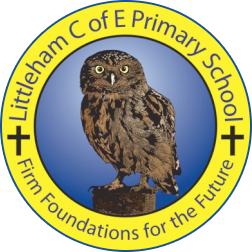 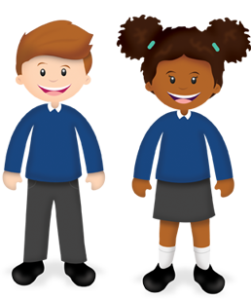 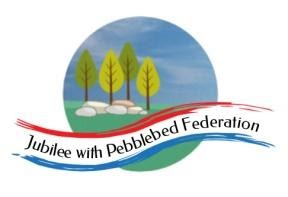 Note Year: 5Wk beg: 9.11.2020Lesson OneLesson TwoLesson ThreeLesson FourMondaySPAGhttps://classroom.thenational.academy/lessons/to-explore-simple-and-compound-sentences-6hk3edpractise some of your own sentencesEXTRA-CREATE COMPOUND SENTENCES LINKED TO EITHER OUR SCIENCE, OR ANCIENT EGYPTIAN TOPIC.MATHShttps://classroom.thenational.academy/lessons/rounding-2-and-3-digit-numbers-to-the-nearest-10-6gu3erCreate problems to solve.Practice your next times table. Remember the sort of games in class we do.SCIENCEhttps://classroom.thenational.academy/lessons/what-are-forces-6dh3ecAlso, look for examples of linkages in toys etc, ready to talk about next week. You could bring one in with permission! Try the activity we did in class last week tooPECreate your own workout programme, which you can present to the class, as a warm up session. E.g. Different pathways, star jumps, an imaginative 1 minute aerobic exercise. A stopping and starting routine. Be creative! There is always Joe Wicks to follow.TuesdayGRAMMARhttps://classroom.thenational.academy/lessons/to-explore-the-fuction-of-apostrophes-70up2dENGLISHhttps://www.bbc.co.uk/bitesize/articles/zkvg47hMATHShttps://classroom.thenational.academy/lessons/improper-fractions-part-2-64upad?from_query=improper+fractions+HISTORYwww.bbc.co.uk/bitesize/topics/zg87xnb/articles/z4m8pg8WednesdayGRAMMARhttps://classroom.thenational.academy/lessons/to-explore-the-function-of-apostrophes-ctk38rENGLISHNewspaper Article WorkMATHShttps://classroom.thenational.academy/lessons/fractions-of-quantities-1-6wuk6r?from_query=fractions+of+quantitiesPSHEhttps://classroom.thenational.academy/lessons/i-roll-with-my-role-65h3grThursdaySPELLINGhttps://classroom.thenational.academy/lessons/to-revise-using-apostrophes-68vk0cENGLISHhttps://www.bbc.co.uk/bitesize/articles/zc6ftrdMATHShttps://www.bbc.co.uk/bitesize/articles/zb8wqp3GEOGRAPHYhttps://classroom.thenational.academy/lessons/why-are-rivers-important-to-people-6cv3cd?FridayREADINGhttps://classroom.thenational.academy/lessons/to-develop-reading-for-pleasure-through-book-recommendations-cgr34cENGLISHhttps://classroom.thenational.academy/lessons/to-develop-text-cohesion-through-use-of-adverbials-c4wkcc?from_query=text+cohesionMATHShttps://www.bbc.co.uk/bitesize/articles/zkfyhcwREhttps://classroom.thenational.academy/lessons/what-are-the-five-pillars-of-islam-70t6cd